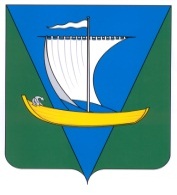 Администрация муниципального образования «Приморский муниципальный район»постановление       от 27  марта  2018 г.			                                                                     №  165г. АрхангельскО проведении   конкурса на лучшую организацию уголка по охране труда среди учреждений бюджетной сферы, расположенных на территории муниципального  образования «Приморский муниципальный район» в 2018 году	Руководствуясь Уставом МО «Приморский муниципальный район», в соответствии с постановлением администрации от 20 марта 2018 г. №  148 «О проведении мероприятий, посвященных Всемирному дню охраны труда, на территории муниципального образования «Приморский муниципальный район» в 2018 году», в целях повышения заинтересованности руководителей при соблюдении норм охраны труда, охраны жизни и здоровья сотрудников учреждений бюджетной сферы, расположенных на территории муниципального образования «Приморский муниципальный район», администрация МО «Приморский муниципальный район»ПОСТАНОВЛЯЕТ:Провести в 2018 году конкурс «На лучшую организацию уголка по охране труда среди учреждений бюджетной сферы, расположенных на территории муниципального образования «Приморский муниципальный район».Утвердить Положение о проведении конкурса «На лучшую организацию уголка по охране труда среди учреждений бюджетной сферы, расположенных на территории муниципального образования «Приморский муниципальный район». (Приложение № 1)Утвердить состав комиссии по проведении конкурса «На лучшую организацию уголка по охране труда среди учреждений бюджетной сферы, расположенных на территории муниципального образования «Приморский муниципальный район». (Приложение № 2)Подвести итоги конкурса в срок до 01.06 2018 года. Контроль за исполнением  настоящего постановления  возложить на заместителя главы администрации по развитию местного самоуправления и социальной политике В.М. Мигунова. Опубликовать настоящее постановление в бюллетене «Вестник Приморского района» и разместить на официальном информационном сайте администрации муниципального образования «Приморский муниципальный район».Глава муниципального образования				                          В.А. РудкинаПриложение № 1П О Л О Ж Е Н И Ео  проведении    конкурса  на лучшую организацию уголка по охране труда среди учреждений бюджетной сферы, расположенных на территории муниципального  образования «Приморский муниципальный район» в 2018 годуI. Общие положения	1.1.Настоящее Положение устанавливает порядок и условия проведения конкурса на лучшую организацию уголка по охране труда среди учреждений бюджетной сферы МО «Приморский муниципальный район» (далее – конкурс).	1.2.В соответствии с настоящим Положением конкурс проводится ежегодно.	1.3.Организационно-методическое обеспечение конкурса осуществляет администрация МО «Приморский муниципальный район». 	1.4.Конкурс проводится заочно. Победители определяются по итогам посещения учреждений бюджетной сферы муниципального образования (далее – учреждение), раскрывающих вклад участника конкурса на лучшую организацию уголка по охране труда.II. Задачи  конкурса2.1. Задачами конкурса являются:- совершенствование системы управления охраной труда, повышение заинтересованности руководителей при соблюдении норм охраны труда, охраны жизни и здоровья сотрудников и иных участников трудовых отношений на территории учреждения;- проведение разъяснительной работы среди, сотрудников и иных участников трудовых отношений по охране труда в весенний период;- выявление и распространение положительного опыта работы в сфере охраны труда среди учреждений муниципального образования «Приморский муниципальный район».III. Порядок проведения конкурса3.1. Для организации  и проведения Конкурса создается конкурсная комиссия из нечетного числа членов в количестве не менее 5 человек.(список прилагается)3.2. Комиссия выполняет следующие задачи:- осуществляет прием документов для участия в Конкурсе;- проверяет достоверность информации, представленной претендентом; - оформляет протокол об определении участников Конкурса;- подводит итоги и оформляет протокол об итогах Конкурса;- организует подготовку и публикацию информационного сообщения об итогах Конкурса.3.3.   Пакет документов (фото, видео материалы) уголка по охране труда  для участия в Конкурсе,  вместе с аналитической справкой о проделанной работе по охране труда, принимаются главным специалистом  управления  по ГО и ЧС администрации (пр. Ломоносова, дом 30, каб. 2а, E-mail: ochrtruda@primek.atnet.ru,  тел/ф 68-18-84)  до 30 апреля  2018 года  и направляются в Комиссию по проведению конкурса.3.4. Ответственность за достоверность представленных сведений несет руководитель учреждения.3.5. Комиссия принимает меры по обеспечению сохранности представленных претендентами материалов на участие в Конкурсе, а также конфиденциальности сведений о лицах принявших в нем участие.3.6.Решение конкурсной комиссии принимается путем открытого голосования простым большинством голосов от числа членов конкурсной комиссии присутствующих на заседании. Заседание комиссии считается правомочным, если в нем приняло участие более половины членов конкурсной комиссии. В случае равенства голосов решающим является голос председателя конкурсной комиссии. Решение конкурсной Комиссии оформляется протоколом.3.7.  Конкурсные материалы участникам не возвращаются и третьим лицам не предоставляются.3.8. Основным критерием (показателем), определяющим победителей конкурса среди учреждений, расположенных на территории  муниципального образования, является:	- наличие наиболее полной информации на стенде учреждения в сфере охраны труда.3.9. Победителями конкурса признаются учреждения, набравшие наибольшее количество голосов.3.10. Итоги Конкурса оформляются решением конкурсной комиссии, утверждаются председателем конкурсной комиссии и направляются в координационный совет по охране труда при администрации МО «Приморский муниципальный район» для награждения победителей Конкурса. IV. Награждение победителей конкурса.4.1. Награждение победителей Конкурса выносится на заседание  координационного совета по охране труда, либо на расширенное заседание администрации МО «Приморский муниципальный район». 4.2.    Победитель конкурса занявший первое место награждается  грамотой администрации МО «Приморский муниципальный район», ценным  подарком (в размере до 5000 рублей)  и переходящим кубком по охране труда. 4.3.  Призеры Конкурса занявшие второе и третье места  награждаются благодарностью  администрации МО «Приморский муниципальный район» и занявшие второе место ценным  подарком (в размере до 3000 рублей), занявшие третье место ценным  подарком (в размере до 1000 рублей). 4.4.  Переходящий кубок по охране труда остается у победителя при условий, если он стал таковым в течении 3-х лет подряд. 4.5.   Информация о проведении Конкурса, его итогах, а также опыте работы победителей Конкурса размещается на официальном сайте администрации муниципального образования «Приморский муниципальный район»  и публикуется в средствах массовой информации.Приложение № 2Состав конкурсной комиссииПредседатель конкурсной комиссии –  Мигунов Владимир Михайлович – заместитель главы местной администрации по развитию местного самоуправления и социальной политике.Заместитель председателя конкурсной комиссии – Елфимов Юрий Алексеевич, заместитель главы местной администрации, начальник управления по инфраструктурному развитию и муниципальному хозяйству.Секретарь конкурсной комиссии – Губко Николай Михайлович,  главный специалист отдела гражданской защиты управления по гражданской обороне и чрезвычайным ситуациям.Члены конкурсной комиссии:Гулина Елена Всеволодовна – начальник управления образования;Никифорова Вера Леонидовна – начальник управления культуры;Котцова Вера Эриховна – председатель Приморской районной общественной организации профсоюза работников народного образования и науки РФ;Папков Андрей Анатольевич – депутат Собрания депутатов МО «Приморский муниципальный район» (по согласованию);УТВЕРЖДЕНОпостановлением администрациимуниципального образования«Приморский муниципальный район»от  27  марта  2018 г.  №  165УТВЕРЖДЕНОпостановлением администрациимуниципального образования«Приморский муниципальный район»от  27  марта  2018 г.  №  165